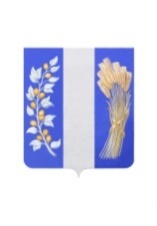 АДМИНИСТРАЦИЯ МУНИЦИПАЛЬНОГО ОБРАЗОВАНИЯ «БИЧУРСКИЙ РАЙОН» РЕСПУБЛИКИ БУРЯТИЯБУРЯАД УЛАСАЙ «БЭШҮҮРЭЙ АЙМАГ» ГЭҺЭН НЮТАГАЙ ЗАСАГАЙ БАЙГУУЛАМЖЫН ЗАХИРГААНПОСТАНОВЛЕНИЕ«05» декабря 2023 года                                                                                      №     841         с. БичураО внесении изменений в постановление МКУ Администрация МО «Бичурский район» РБ от 19.03.2021 № 104 «Об утверждении Положения и состава Комиссии при МКУ Администрация Муниципального образования «Бичурский район» по предоставлению молодым семьям социальных выплат на приобретение жилого помещения или создание объекта индивидуального жилищного строительства, а также реализации права на получение дополнительных социальных выплат при рождении (усыновлении) ребенка в рамках Мероприятия 7 подпрограммы 1 «Развитие жилищного строительства в Республике Бурятия» Государственной программы Республики Бурятия «Развитие строительного и жилищно-коммунального комплексов Республики Бурятия»В соответствии с Федеральным законом от 6 октября 2003 г. N 131-ФЗ «Об общих принципах организации местного самоуправления в Российской Федерации», Постановлением Правительства Республики Бурятия от 2 августа 2013 г. N 424 «Об утверждении Государственной программы Республики Бурятия «Развитие строительного и жилищно-коммунального комплексов Республики Бурятия», Уставом муниципального образования «Бичурский район» Республики Бурятия и в связи с изменениями в кадровом составе органа местного самоуправления, Администрация МО «Бичурский район» РБ постановляет:1. Утвердить прилагаемые изменения, которые вносятся в постановление МКУ Администрация МО «Бичурский район» РБ от 19.03.2021 № 104 «Об утверждении Положения и состава Комиссии при МКУ Администрация Муниципального образования «Бичурский район» по предоставлению молодым семьям социальных выплат на приобретение жилого помещения или создание объекта индивидуального жилищного строительства, а также реализации права на получение дополнительных социальных выплат при рождении (усыновлении) ребенка в рамках Мероприятия 7 подпрограммы 1 «Развитие жилищного строительства  в Республике Бурятия» Государственной программы Республики Бурятия «Развитие строительного и жилищно-коммунального комплексов Республики Бурятия».2. Опубликовать настоящее постановление в районной газете «Бичурский Хлебороб», обнародовать на информационных стендах Администрации МО «Бичурский район» РБ и разместить на официальном сайте муниципального образования «Бичурский район» в сети Интернет.3. Настоящее постановление вступает в силу со дня его официального опубликования.4. Контроль за исполнением настоящего постановления возложить на Первого заместителя руководителя Администрации МО «Бичурский район» по социальному развитию Бадмаеву М.Б.                 Глава МО «Бичурский район» РБ                                                       В.В. СмолинПроект представлен отделом по физической культуре, спорту и молодежной политике исп. Цыдендоржиев Б.С., тел. +79644091932/доб. 217УТВЕРЖДЕНЫпостановлением АдминистрацииМО «Бичурский район» РБот «05» декабря 2023 № 841 Изменения,которые вносятся в постановление МКУ Администрация МО «Бичурский район» РБ от 19.03.2021 № 104 «Об утверждении Положения и состава Комиссии при МКУ Администрация Муниципального образования «Бичурский район» по предоставлению молодым семьям социальных выплат на приобретение жилого помещения или создание объекта индивидуального жилищного строительства, а также реализации права на получение дополнительных социальных выплат при рождении (усыновлении) ребенка в рамках Мероприятия 7 подпрограммы 1 «Развитие жилищного строительства в Республике Бурятия» Государственной программы Республики Бурятия «Развитие строительного и жилищно-коммунального комплексов Республики Бурятия»Пункт 4.1. Положения изложить в следующей редакции:«4.1. Комиссия утверждается распоряжением Администрации МО «Бичурский район» РБ в составе согласно приложению № 2 к настоящему постановлению.».В пункте 4.2. Положения слова «по социальным вопросам» заменить словами «по социальному развитию».В пункте 4.3. Положения слова «постановлением» заменить словами «распоряжением».Приложение 2 изложить в следующей редакции: «Приложение № 2 к постановлению МКУ АдминистрацияМО «Бичурский район»от 19.03.2021 № 104 Состав Комиссии при МКУ Администрация Муниципального образования «Бичурский район» по предоставлению молодым семьям социальных выплат на приобретение жилого помещения или создание объекта индивидуального жилищного строительства, а также реализации права на получение дополнительных социальных выплат при рождении (усыновлении) ребенка в рамках Мероприятия 7 подпрограммы 1 «Развитие жилищного строительства  в Республике Бурятия» Государственной программы Республики Бурятия «Развитие строительного и жилищно-коммунального комплексов Республики Бурятия»».Председатель КомиссииПервый заместитель руководителя Администрации МО «Бичурский район» РБ по социальному развитию Заместитель председателя КомиссииЗаместитель руководителя Администрации МО «Бичурский район» РБ по финансово-экономическим вопросам Члены комиссии:1. Заместитель руководителя Администрации МО «Бичурский район» РБ по развитию сельских территорий;2. Заместитель руководителя Администрации МО «Бичурский район» РБ по развитию инфраструктуры - Начальник МУ Комитет по развитию инфраструктуры;3. Начальник МУ финансовое управление Администрации МО «Бичурский район»;4. Начальник МУ Управление культуры Администрации МО «Бичурский район»;5. Начальник отдела по физической культуре, спорту и молодежной политике Администрации МО «Бичурский район»;6. Начальник отдела строительства и ЖКХ МУ Комитет по развитию инфраструктуры Администрации МО «Бичурский район»;7. Главный специалист сектора землепользования Комитета по развитию инфраструктуры Администрации МО «Бичурский район»Секретарь комиссииГлавный специалист отдела по физической культуре, спорту и молодежной политике Администрации МО «Бичурский район» 